Windy Plains Rabbit Breeders Associationpresents our 22nd annual spring show renamed for one of our founding members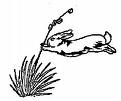 We will have Youth Judging and Breed Id sponsored by Central Plains 4-H club.  Contest open to all youth (For Kansas youth these will be qualifiers for KS State teams).  (Anyone wanting to provide animals for contest please contact show secretary)March 16, 2019At the 4-H Building on the Finney County Fairgrounds209 Lake Ave, Garden City, KSBuilding will open at 6:00 am			Judging will begin at 8:30 am for open (11:00 am for youth to participate in contest)Day of Show EntriesFees: $3.00     Fur: $1.50Judges: Brian Coates (WY), Randy Dickerson (KS), Shaun Smith (WY), other judges may be added as needed.Show Superintendent: Dan Daniels 620-885-5416Show Secretary: William Bryan, PO Box 156, Liberal, KS 67905 wbsatin@gmail.com Show Registrar: Marion KammStarting Breeds: Mini Rex, Himalayan, Holland Lops, Satin, French Lop, Mini Lop (starting breeds need to be checked in by 8:00).  Youth rabbits will not be judged until after 11:00 to allow all youth the opportunity to compete in the contests.****Concession will be provided by Central Plains 4-H Rabbit Club****A raffle will be held by Windy Plains RBA Sanctioned Breeds:Open and Youth: Florida White, Havana, Himalayan, Mini Lop, Mini Rex, Mini Satin, Satin, and Standard Chinchilla Open only:  Californian, English Lop, Flemish Giant, French Lops, Holland Lop, Netherland Dwarf, and Tan Youth only: PolishIf you would like to sanction your breed, please let the secretary know.Awards:Best in Show- $25			1st Reserve - $15		2nd Reserve $10Awards for Best of Breed and Best Opposite Sex for sanctioned breeds with 10 or more rabbits entered.Plan to attend: ARBA National ConventionReno, NV		 October 19 – 23, 2019Official ARBA and KSRBA sanctioned showOfficial ARBA Open and Youth Sanctioned show, Eric Stewart, Executive Director, PO Box 5667, Bloomington, IL 61702. Membership dues: $20.00 per year, $50.00 for 3 years, Husband and wife membership $30.00 per year, $75.00 for 3 years, Youth membership $12.00 per year, $30.00 for 3 years. Official KSRBA Sweepstakes show, Diana Gauntt, Secretary, 225 S. Adams, Junction City, KS 66441.  Display points at this show shall count toward the annual KS state display trophies.  To be eligible to receive these awards an exhibitor must be a member of the state association or join before judging begins.Show RulesThis is an ARBA and KSRBA sanctioned show and will be governed by the latest ARBA show rules.  Filing of an entry indicates acceptance of these rules.Interpretation of the show rules will be by the show officials.Entires taken until 8:00 am (for starting breeds), 8:25 for all other breeds.  Make checks payable to WPRBA. A $30.00 surcharge will be assessed for any check returned unpaid.  Until the check is paid, exhibitor will not be allowed to enter any further Windy Plains Rabbit Breeders Association shows.The same rabbit cannot be entered in both the Youth and Open Shows.  Youth and Open entries must use separate entry forms.  All rabbits/cavies must be entered in the name of the bona fide owner.  All fur entries must be entered in the regular class.Exhibitors must fill out an ARBA two part card for each rabbit entered.  Comment cards are to be picked up by the exhibitor at the completion of judging.  They will not be mailed.All rabbits must be permanently and legibly ear marked or they may be disqualified from competition.This is a carrier show.  All carriers must have a solid, leak proof bottom to enter the building.Judging will be done in designated areas and no one shall be permitted inside except show officials and their helpers.Neither WPRBA, nor the Finney County Fairgrounds/Board, nor the Kansas State Rabbit Breeders Association  will be responsible for any injure or accident occurring during the show.  Please understand the Kansas law below before entering.KS law K.S.A. 60-4001 through 60-4004Under Kansas law, there is no liability for an injury to or death of a participant in domestic animal activities resulting from the inherent risks of domestic animal activities, pursuant to sections 1 through 4 you are assuming the risk of participating in this domestic animal activity.Parents are responsible for damage done by their children, please keep track of them.  We will do all within our power to have a safe show, please do the same.WPRBA reserves the right to substitute or add a judge if necessary.Any animal displaying signs of illness should be removed from the showroom.  WPRBA reserves the right to refuse entries from exhibitors placing an entry from all locations within 150 miles, which has had a confirmed outbreak of RCV/RHD/VHD within the past 60 days of the entry deadline.Grooming tables and chairs should not block aisles. WPRBA does not allow animals under ARBA minimum breed weight in the show barn.Equipment and sales displays must have permission from the show superintendent to set up. WPRBA – Conall Addison Memorial Show		 March 16, 2019NAME: _____________________________________ _____ 	Open:________ADDRESS: _______________________________________	Youth: ________CITY: ___________________STATE: ________ ZIP: ___________PHONE: _________________________  E-MAIL: _________________________Make Checks Payable to: WPRBA		 RABBIT FEE: $3.00 per show   FUR FEE: $1.50Total # class entries ______ x $3.00 =	__________Total # fur entries : _______ x $1.50 =	__________TOTAL FEES: $       __________BreedVarietyClass & SexTattoo #FurShowShowTotalBreedVarietyClass & SexTattoo #FurAB1.2.3.4.5.6.7.8.9.10.11.12.13.14.15.16.17.18.19.20.21.22.23.24.25.